BRITISH SOCIETY for the HISTORY of PAEDIATRICS and CHILD HEALTH www.BSHPCH.comAUTUMN MEETING, 2022  At the Royal College of Anaesthetists, LondonFriday 16th and Saturday 17th September 2022Registration form and Call for Abstracts (Members)Abstracts			Papers (25 min) for PresentationPlease submit abstracts of papers for consideration for presentation (250 words, including title of paper, name and address of author) to the President (michael.dillon@ucl.ac.uk) by e-mail by 1st August 2022.Registration – for members of the BSHPCHPlease register promptly to secure accommodation (see note below).Full Package = Registration, bed for Friday night, dinner and wine reception, 2 lunches (Breakfast not included).Full Package cost	both days, lunches, dinner and accommodation Friday night	  £  224Day Delegates – both days, 2 lunches, dinner, but no accommodation		  £  175Day Delegates – both days, 2 lunches, no dinner or accommodation		  £   100Dinner and wine reception only - 							  £    75Accompanying persons; lunch Friday £15, dinner + wine reception £75; lunch Saturday £15.Day Delegate Students – lunches, tea and coffee 					£    25				the above + dinner					£    90AccommodationWe have reserved 12 rooms at the Premier Inn, Holborn, at a cost of £49 per double room. These have to be released if not booked a month before the meeting. This Premier Inn is within walking distance of the conference and the dinner venue (Royal College of Anaesthetists at 35 Red Lion Square). These rooms can obviously be used as single or double at the price we have been offered.Please print name and address below, circle requirement, cheque payable to ‘BSHPCH’ and send by mail with this form by 1st August to: Dr J Dossetor, 63 Castle Rising Road, South Wootton. Kings Lynn, PE30 3JA01553 674022 		E-mail 	jonathan.dossetor@btinternet.comAlternatively form back by e-mail, and payment by BACS to Natwest bank; account number 60715499; sort code 56-00-34. Account name ‘British Society’. Reference – your surname + london22Name:	……………………………………   Accompanying person…………………………...Address:  …………………………………………………………… 	  ……………………………………………………………….Email:	 …………………………………………………	Phone:…………………………Special dietary requirement………………………… Honorary SecretaryNicholas Baldwin, Archivist, Great Ormond Street Hospital for ChildrenLondon WC1N 3JHEmail: nick.baldwin@gosh.nhs.ukTel: 020 7405 9200 x 5920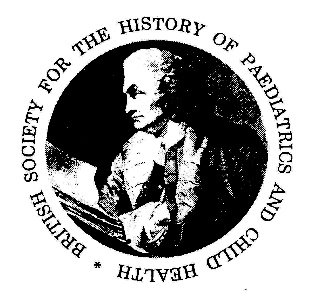 PresidentProfessor Michael Dillonmichael.dillon@ucl.ac.uk